Đối với NCS: Lê Quang Hòa      1. 01 ảnh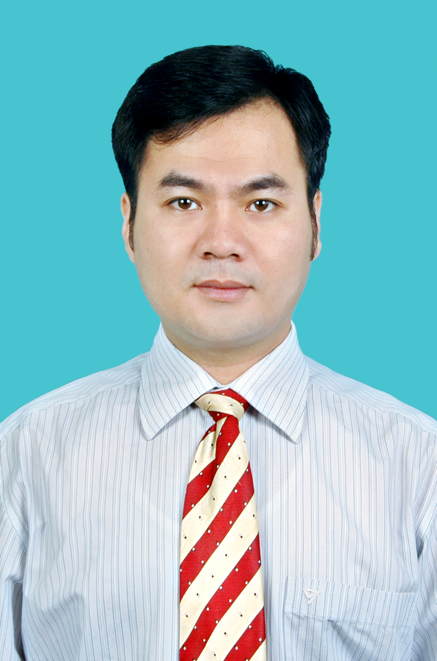       2. Họ và tên      3. Cơ quan công tác      4. Năm đăng ký NCS:       5. Tên đề tài:       6. Người hướng dẫn khoa học:      7. Công trình công bố: Phan Trung Huy, Nguyen Hai Thanh, Le Quang Hoa, Do Van Tuan: A New Data Hiding Scheme for Small Blocks of Twelve Pixels on Binary Images by Module Approach. ACIIDS (1) 2013: 424-434Phan Trung Huy, Cheonshik Kim, Nguyen Tuan Anh, Le Quang Hoa, Ching-Nung Yang: Data Hiding Based on Palette Images Using Weak Bases of Z2-Modules. GPC 2013: 649-658